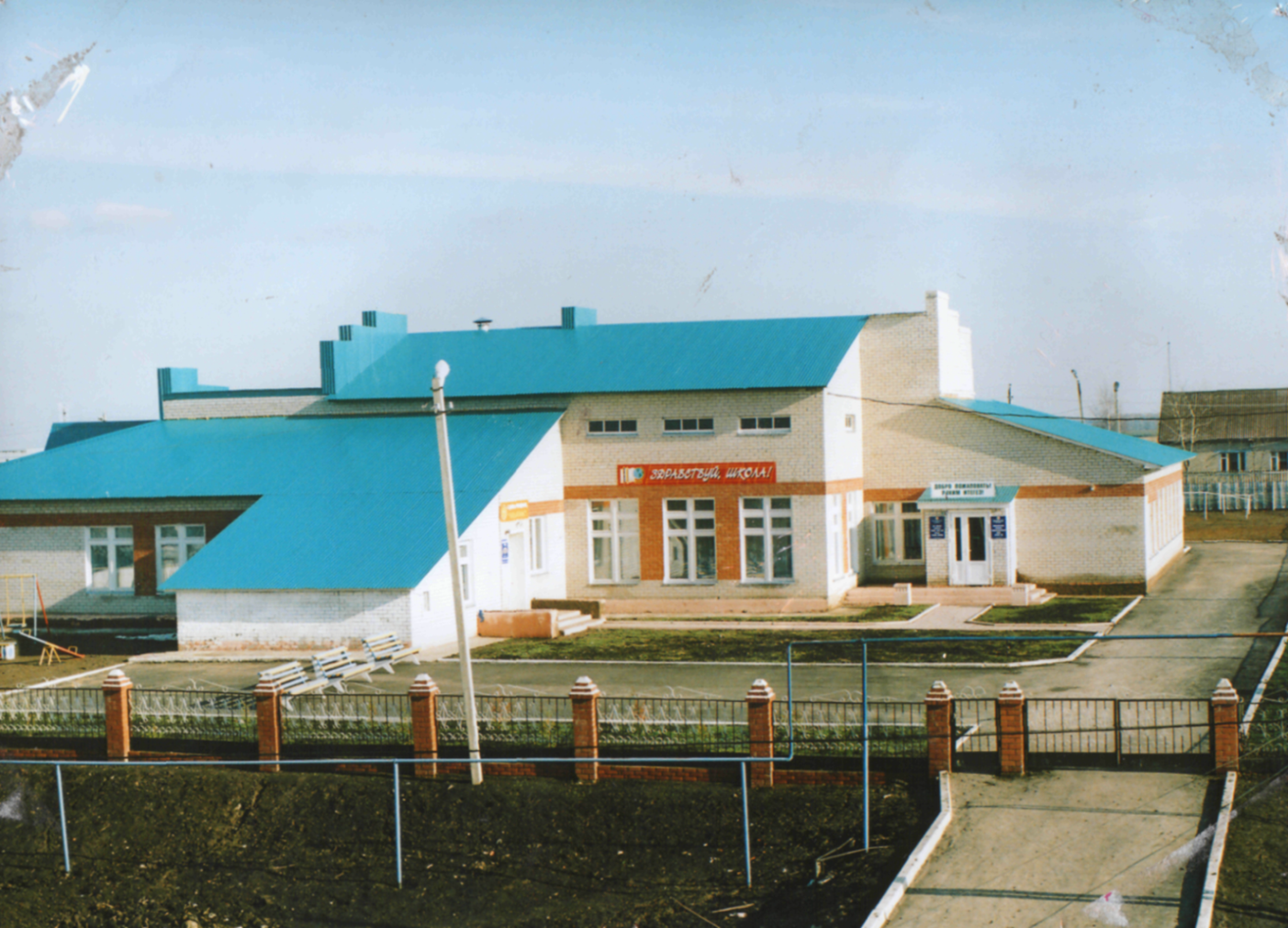 Новоиванаевская начальная школа   заведующая Килеева Н.В.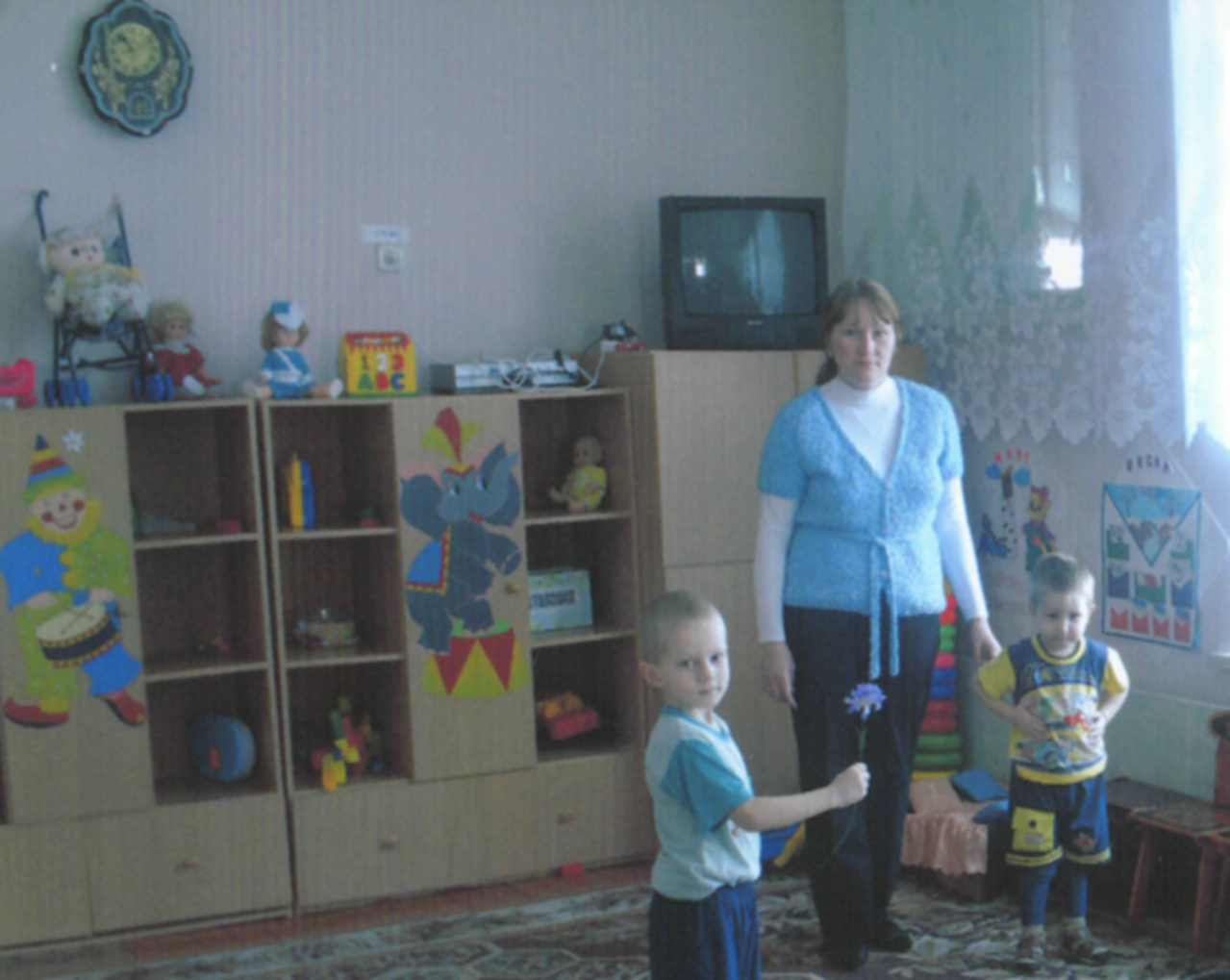 Воспитатель Зяблова Н.А.  с воспитанниками сада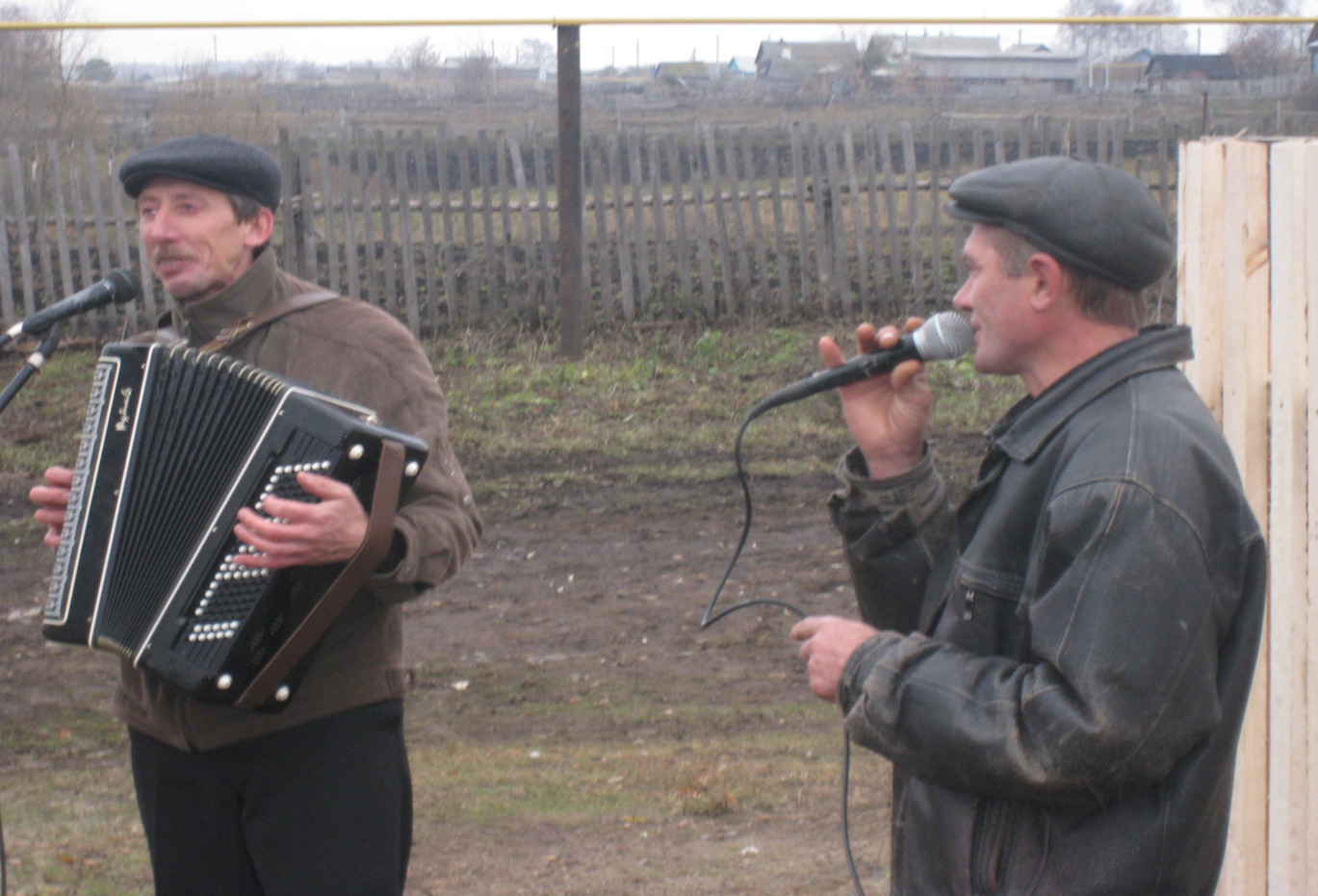 д. Новое Иванаево  заведующий домом культуры Киселев Ю.С., звукорежиссер Никонов Ю.М.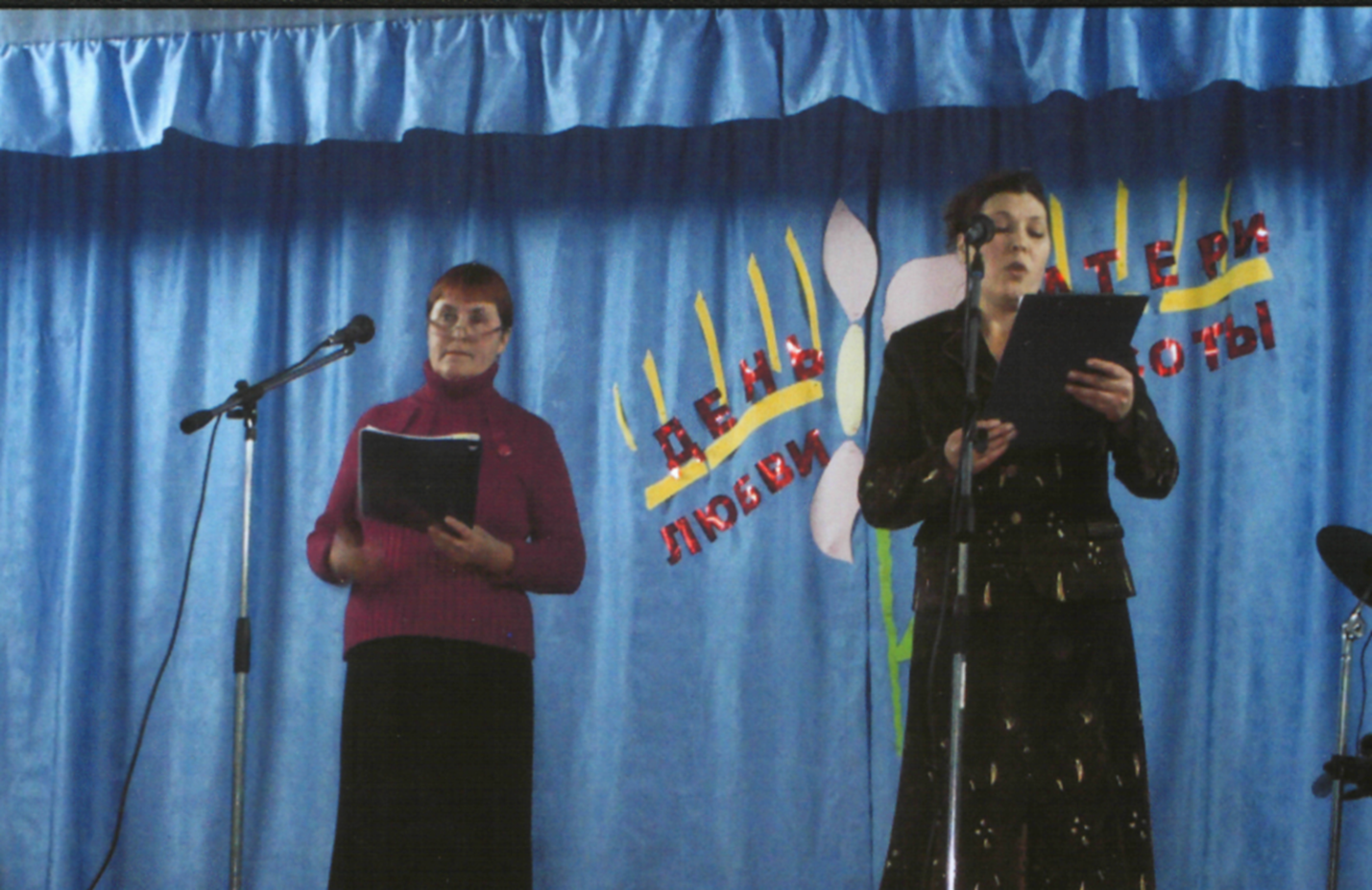 Библиотекарь Киселева Л.И., художественный руководитель Самсонова С.С.Дом культуры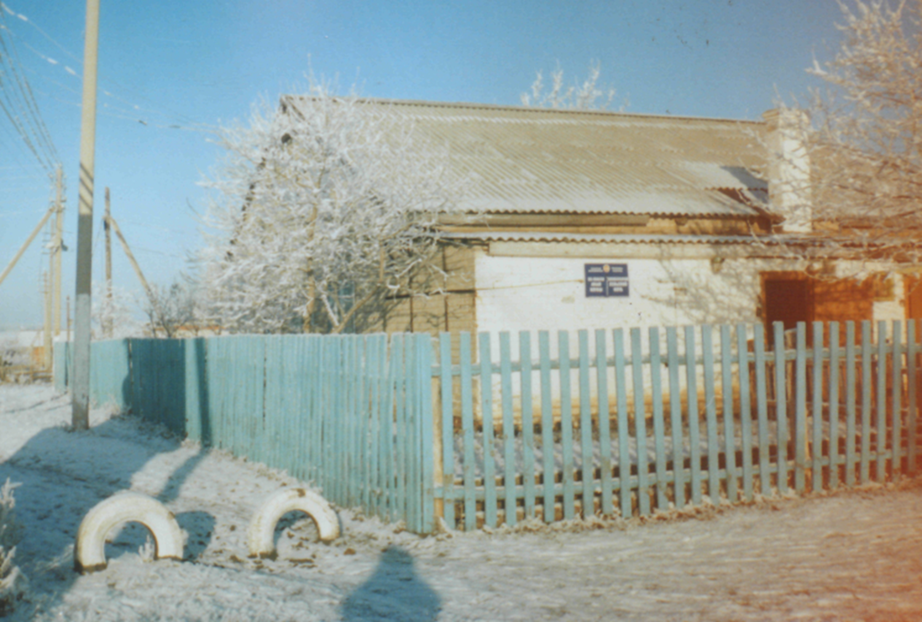 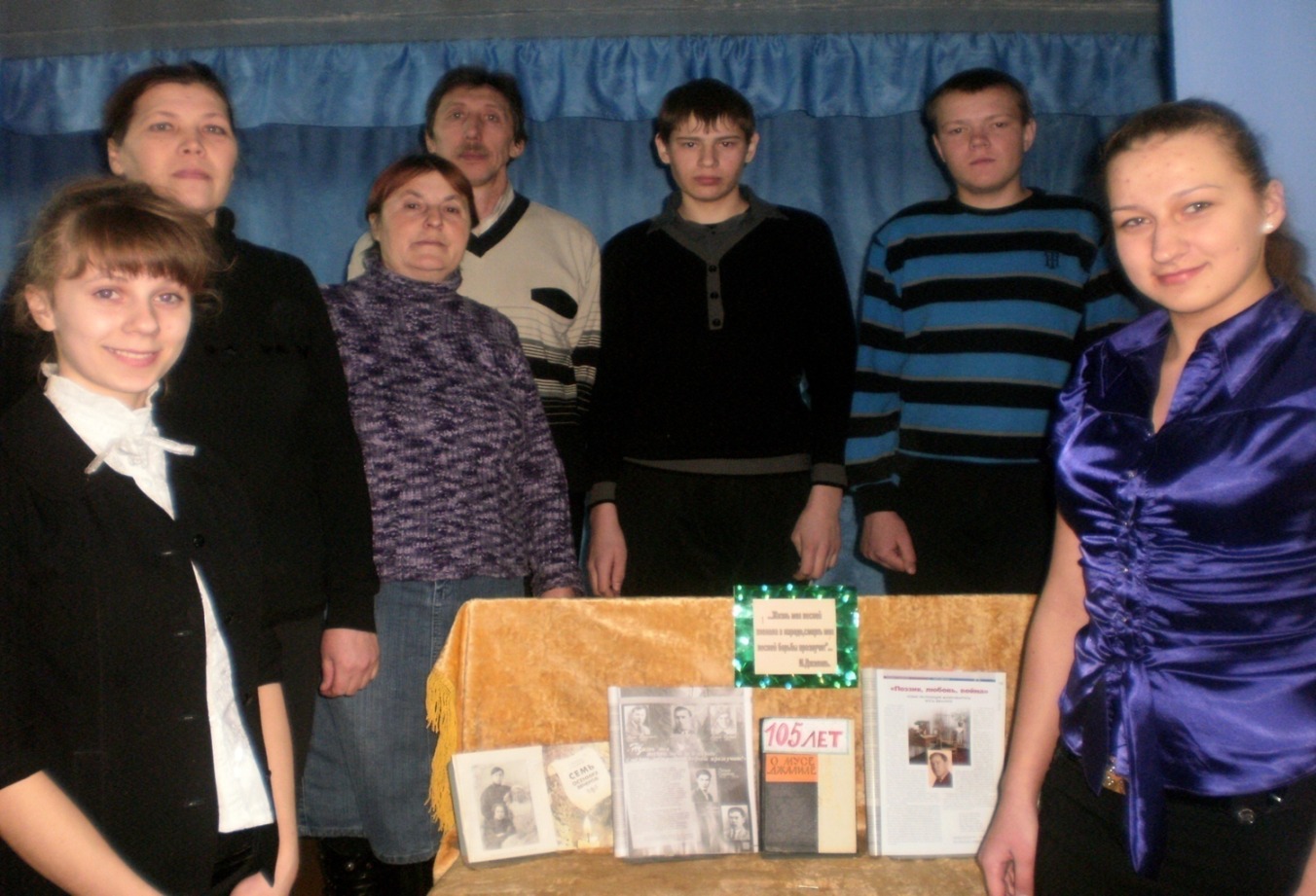 К 105-летию М.Джалиля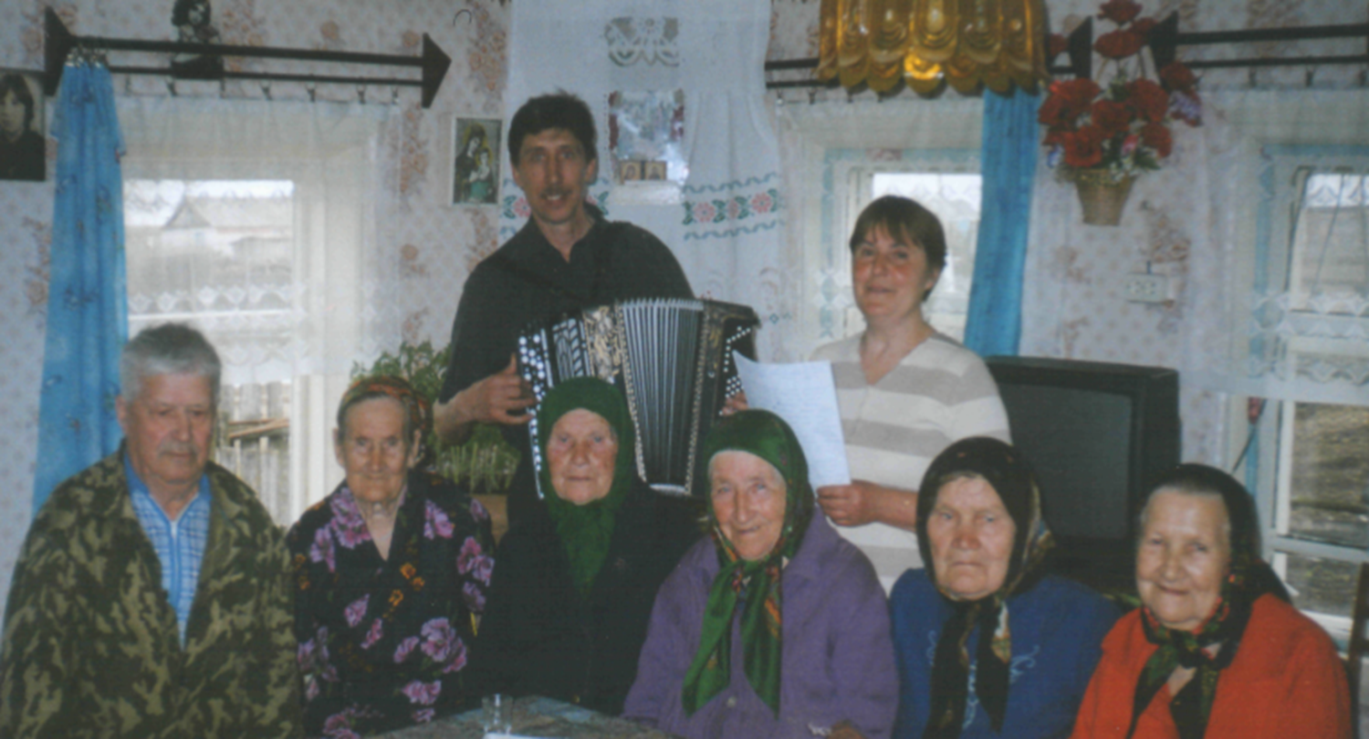 Встречи с односельчанами – День Пожилых людей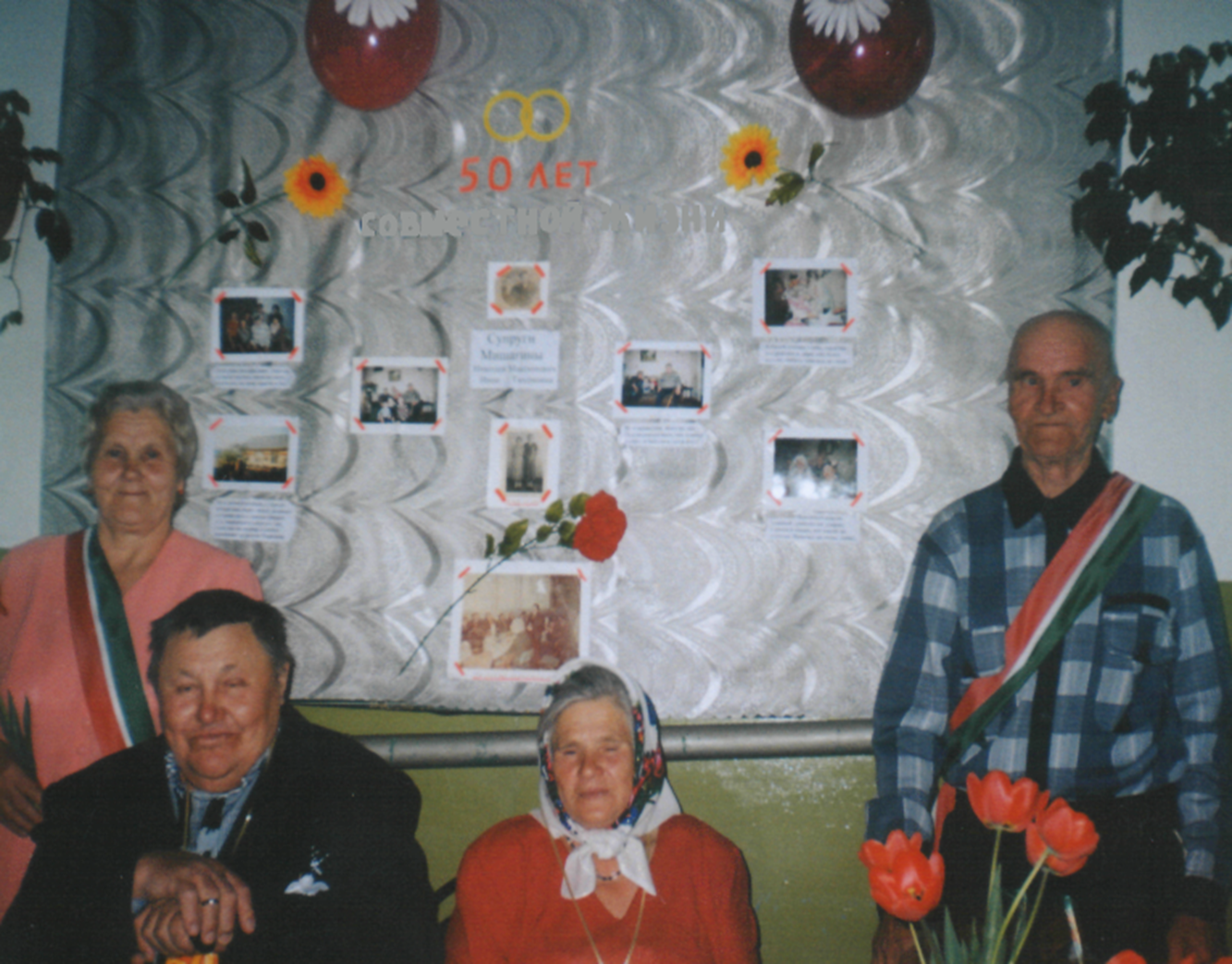 Золотая свадьба четы Мишагиных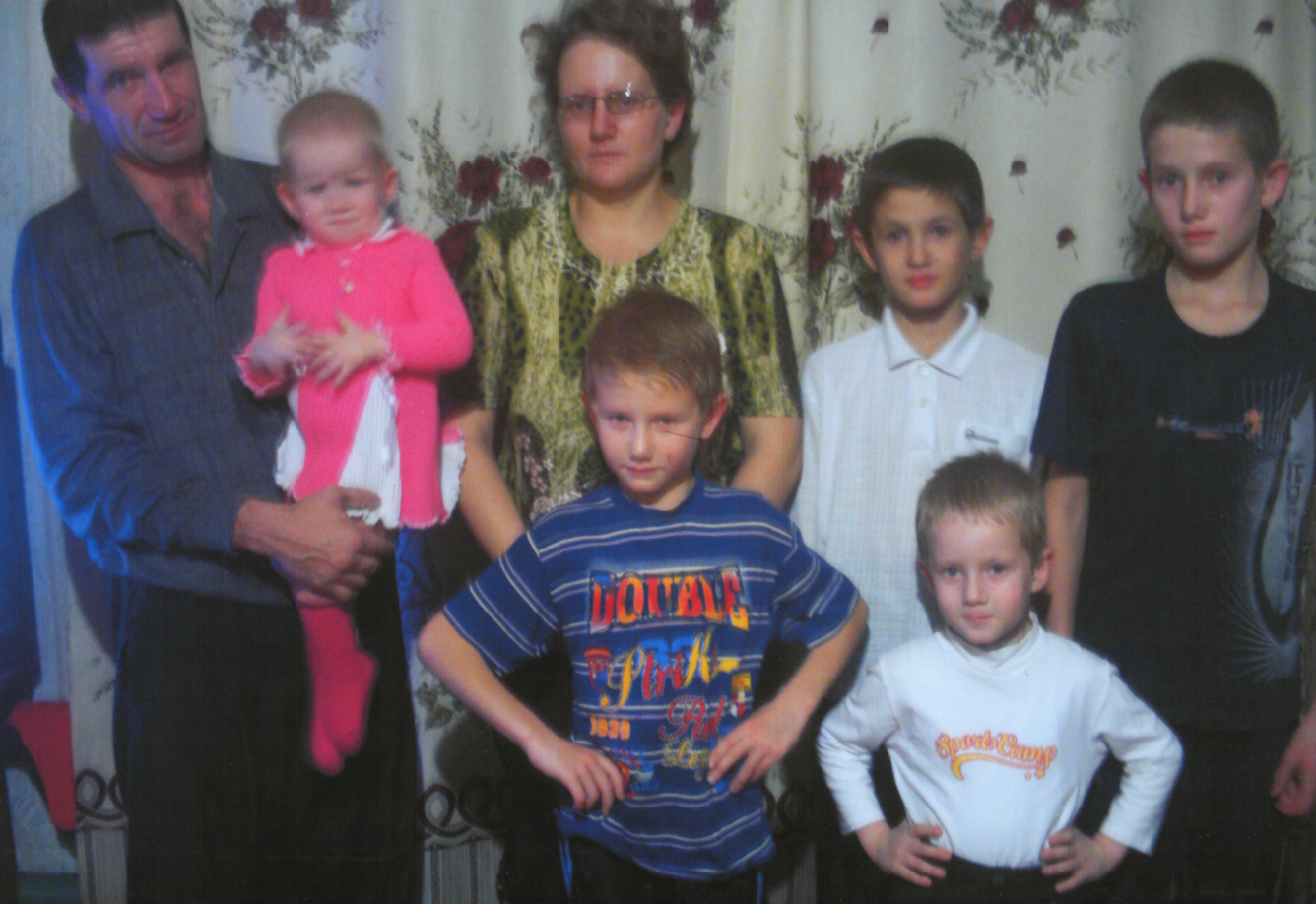 Многодетная семья Белоглазовых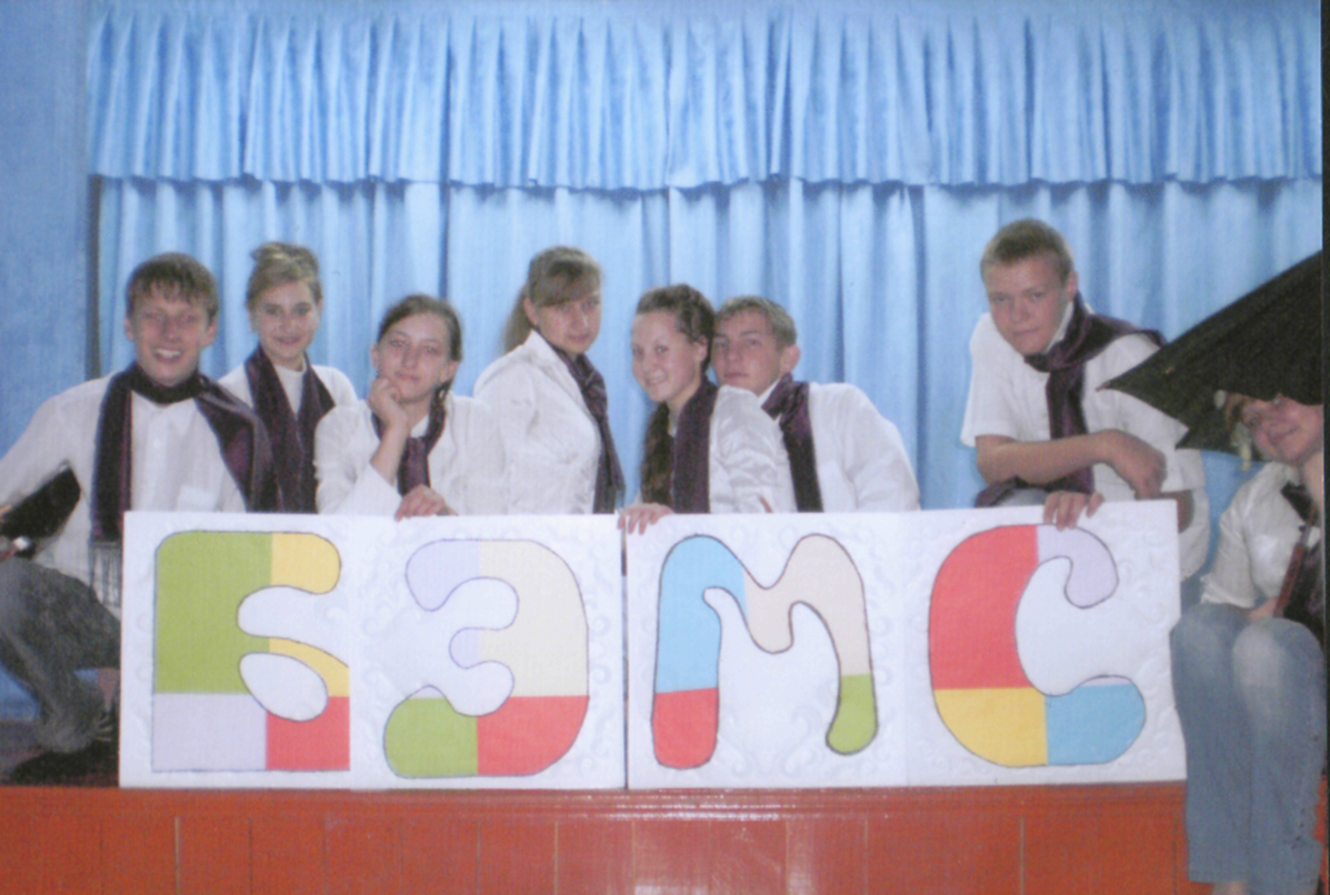 Наши звездочки: Савельев С., Трунова К.,Зевакина А., Сударкина И, Сударкина В., Денисов Д, Сударкин П., Митрясова Е.